REACH YOUR HIGHEST POTENTIAL         The Fourth Degree is a group of outstanding Knights, dedicated to promoting patriotism enlightened by their Catholic Faith. These Knights, distinguished by exemplary deeds for God, for country, and the Order, are united by the Fourth Degree to support religious, civic, and charitable causes.Fourth Degree members belong to local units called assemblies.  Each assembly is involved in a wide range of public patriotic activities.Each assembly maintains a Fourth Degree Color Corps and Honor Guard. Uniformed members wearing the official uniform, beret, baldric and swords, participate in special civic and religious ceremonies. For this reason, the Fourth Degree is often called the visible arm of the Knights of Columbus.ELIGIBILITYTo qualify for the Fourth Degree, one must:Be over 18 years of age;2.   Be a citizen of the United States;3. 	Be a Third Degree member in good standing with your Council;4.	Be a practical Catholic in Communion with the Holy See.EXEMPLIFICATION SCHEDULERegistration of Candidates.......12:00 PMExemplification………….….…1:00 PMMass…………………………....4:00 PMBanquet……...............................5:30 PMSCHEDULE OF FEESInitiation Fee 
(includes 1 banquet ticket, lapel pin, social baldric, and processing fees) Lay Candidates, Deacons and Seminarians ……………………... $75.00 Priests and members  of religious order …………………$50.00
Additional Banquet Tickets………. $55.00Each candidate receives one banquet ticket, which is included in his fee.  No credit is allowed if the candidate does not attend the banquet.  Tickets are not transferable. All Checks made payable to:"Fr Joseph C. Tomko ASM 934"Make check payable in totalNoticeAdmission to any of the events requires a pre-paid reservation prior to April 12, 2024.** No refunds after this date**DRESSThe official dress for the Fourth Degree Exemplification is dark suit, long neck tie, plain white shirt, and black shoes. Religious may wear their clerical garb and members of the armed forces or full time police and firefighting officers may wear their respective dress uniforms. Members shall wear the official dress plus social baldric, lapel pin and current jewel of office.Official dress required until completion of Dinner.DEADLINESAll applications for membership in the Fourth Degree and banquet reservations must be made no later than April 12, 2024. Payment in full must accompany all banquet reservations.There will be a $5.00 late charge For Further Information Contact: GORDON JEFFERES, FSA, FMAdmin. Asst. – PA. East District207 Walnut Hill Road, D24West Chester, PA  19382-6586484-678-5136gjefferes@verizon.netPennsylvania East District MasterJames P. McCarthy, FST	215-534-6392jamespmc07@gmail.comAdministrative AssistantGordon Jefferes, FSA, FM      484-678-5136gjefferes@verizon.netArchdiocesan CoordinatorNicholas Marcantonio, PFN    267-315-2096nickpgk61@yahoo.comMarshallMark Dusing, PFN               215-880-8698mjdusing54@gmail.comProcedure for Submitting Application                     (Form 4)The applicant is to complete sections 1 thru  4 and have his proposer sign in section #4The applicant will attach a check for the fees, plus any additional banquet tickets. The applicants check is made payable to:  Fr Joseph C Tomko ASM 934.The application (Form 4) must be given to your council Financial Secretary for signature and verify the applicant’s membership number and good standing. Then the applications, Form 4 and checks are sent to the Assembly Comptroller, Herb Kaemmer, 101 Sparks Circle, Lansdale, PA 19446. The application (Form 4) will be read and voted on. The Comptroller will complete the application by verifying all information and complete section 5.All copies of the Form 4 MUST be sent intact. Mass is scheduled for 4:00 PMSaturday, May 04, 2024St. John Fisher Church4225 Chichester Avenue, Boothwyn, PAOvernight AccommodationsFriday and/or Saturday nights by calling the hotel directly by April 19. Identify yourself as a Knight of ColumbusCandlewood Suites Chester - Philadelphia, PA351 Welsh Street, Chester, PA 19013t: 610-8743473K1QN - @119.00 per night + taxK2QN -  $129.00 per night + taxhttps://www.ihg.com/candlewood/hotels/us/en/find-hotels/select-roomrate?fromRedirect=true&qSrt=sBR&qIta=99801505&icdv=99801505&qSlH=PHLCH&qCiD=03&qCiMy=042024&qCoD=06&qCoMy=042024&qGrpCd=KNI&qAAR=6CBARC&qRtP=6CBARC&setPMCookies=true&qSHBrC=CW&qDest=351%20EXEMPLIFICATION OF THEFOURTH DEGREEKNIGHTS OF COLUMBUSPENNSYLVANIA EAST DISTRICTCALVERT PROVINCE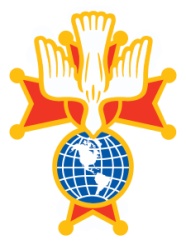 127th ExemplificationSaturday, May 04, 2024The Phoenix Ball Room1661 Mill Rd, Upper Chichester, PA 19061HonoreeTBD